(Cover warna Biru Tua)LAPORAN PENGGUNAAN ANGGARAN TAHAP I (70%)HIBAH INTERNAL SKEMA PKM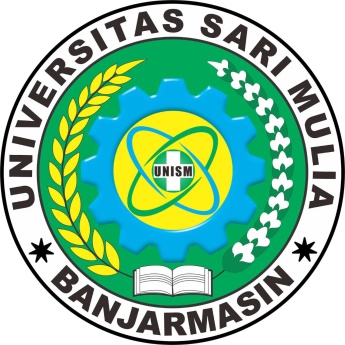 “Judul”Oleh:Ketua		:					NIK. Anggota 	: 		 			NIK.   	 				NIK. PROGRAM STUDI SARJANA FARMASIFAKULTAS KESEHATANUNIVERSITAS SARI MULIABANJARMASIN2023REKAPITULASI PENGGUNAAN DANA PENGABDIAN KEPADA MASYARAKAT Judul 	: Skema Hibah				: Penelitia/Pelaksana			Ketua					: Anggota 1				: Anggota 2				: Tahun Pelaksanaan			: Dana Tahun Berjalan			: Dana Mulai Diterima Tanggal	: RINCIAN PENGGUNAAN Mengetahui,						Banjarmasin,  April  2023Ketua LPPM						Ketua Peneliti/PelaksanaPutri Vidiasari Darsono, S.Si., M.Pd                             (Ketua Peneliti)NIK. 1166022015079					NIK. Lampiran (diisi dengan Nota dan kwitansi pengeluaran)OUTPUT KEGIATANOUTPUT KEGIATANOUTPUT KEGIATANKeterangan PengeluaranTanggalJumlah (Rp)dstBELANJA BAHANKeterangan PengeluaranTanggalJumlah (Rp)1.2.3.DstBELANJA BARANG NON OPERASIONAL LAINNYA1.2.3.dstBELANJA PERJALANAN LAINNYAKeterangan PengeluaranTanggalJumlah (Rp)